Day in the Life of the Hudson River 10/20/15 DataRIVER MILE 52.5Constitution Marsh Audubon Center & Sanctuary, Cold Spring, PutnamRebecca Schultz, Constitution Marsh Audubon Center & Sanctuary Kerry DiMeo, San Miguel Academy, Newburgh11 fifth graders & 6 adultsLatitude N 41402766 - Longitude W -73939834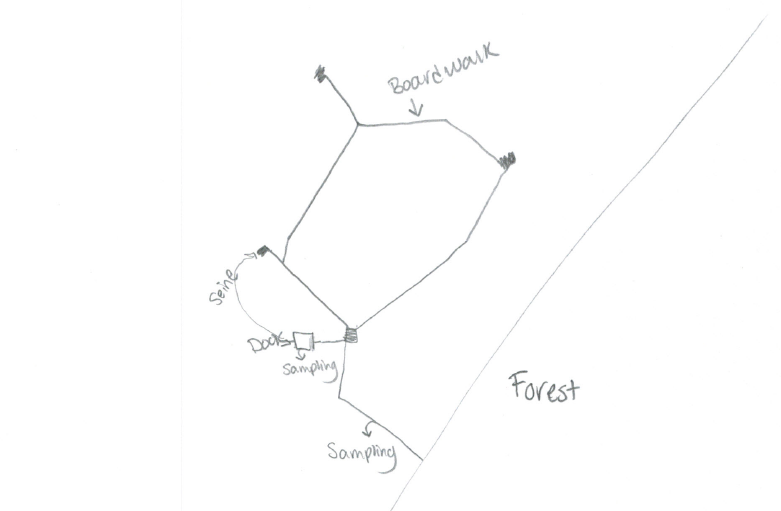 Location: Boardwalk at Constitution Marsh, Cold Spring, Putnam CountyArea: located in a emergent marsh, range of herbaceous plantsSurrounding Land Use:  100% Tidal Marsh Sampling Site: In the midst of plant material off a boardwalk. Covered with vegetationShoreline: Sandy, muddy, rockyPlants in area: Narrow leaf cattail 60%, Arrow Arum 10%, Arrowhead 5%, Wild rice 10%, Pickerelweed 5% water hemp, swamp rose mallow >5%, Jewelweed >5%Percent of site covered with vegetation: 40%Tidal Shallows: Water Milfoinl Water depth:  6 inches to a few feetRiver Bottom – muddy, weedyITEMTimeTimeTimeReading 1Reading 1Reading 1Reading 2CommentsCommentsPhysical  Air Temperature 1:00 PM1:27 PM  1:00 PM1:27 PM  1:00 PM1:27 PM 60 oF69 oF60 oF69 oF60 oF69 oF15.56 oC20.56 oCWind Speed1:30 AM1:30 AM1:30 AMBeaufort 1Beaufort 1Beaufort 1Cloud Cover1:00 PM1:00 PM1:00 PMClear 26-51% partly cloudyClear 26-51% partly cloudyClear 26-51% partly cloudyWeather todayNo rain, warmed up during samplingNo rain, warmed up during samplingNo rain, warmed up during samplingNo rain, warmed up during samplingNo rain, warmed up during samplingNo rain, warmed up during samplingNo rain, warmed up during samplingNo rain, warmed up during samplingNo rain, warmed up during samplingWeather recently Very cold weekend Very cold weekend Very cold weekend Very cold weekend Very cold weekend Very cold weekend Very cold weekend Very cold weekend Very cold weekendWater SurfaceCalmCalmWater Temperature 1:45 PM1:45 PM58 oF58 oF58 oF58 oF14.44oC14.44oCTurbidity – 1:13 PM1:13 PM>30.5 cm *secchi>30.5 cm *secchi>30.5 cm *secchi>30.5 cm *secchi*Hit bottom so could not do accurately*Hit bottom so could not do accuratelyChemicalDO  (drop kits)NRNRpHIndicator solution1:24 PM1:24 PM66666666Average 6Average 6Salinity - refractometer1:30 PM1:30 PM4 ppt4.04 ppt4.04 ppt4.04 ppt4.0Average 4.0 pptAverage 4.0 pptFish Catch- 12:05 AMNumber CaughtNumber CaughtSpeciesSpeciesSpeciesSpeciesSize of largest Size of largest Seine 60 ft net X 4ft– 50 ft. pull11Brown BullheadBrown BullheadBrown BullheadBrown Bullhead7 cm7 cmSeine #111:00 AM22PumpkinseedPumpkinseedPumpkinseedPumpkinseed12.5 cm12.5 cmDiversity 433Banded KillifishBanded KillifishBanded KillifishBanded Killifish7.8 cm7.8 cmTotals 322626Spottail Shiner Spottail Shiner Spottail Shiner Spottail Shiner 10.2 cm10.2 cm11Atlantic SilversideAtlantic SilversideAtlantic SilversideAtlantic Silverside8.1 cm8.1 cmSeine #2 11:25 AM1414Spottail Shiner Spottail Shiner Spottail Shiner Spottail Shiner 10.5 cm10.5 cmDiversity 51 1 Brown BullheadBrown BullheadBrown BullheadBrown Bullhead8.7 cm8.7 cmTotals 1911Striped BassStriped BassStriped BassStriped Bass7 cm7 cm22Banded Killifish Banded Killifish Banded Killifish Banded Killifish 8.9 cm8.9 cmTotal Catch  51Total Diversity - 6Total Diversity - 6Total Diversity - 6Total Diversity - 62 Seines Seine #111:00 AM11:00 AMCatch 32Catch 32Catch 32Catch 3255 ft. pull 55 ft. pull CPUE 0.032Seine #211:25 AM11:25 AMCatch 19Catch 19Catch 19Catch 1955 ft. pull55 ft. pullCPUE 0.019Macro11Crangon ShrimpCrangon ShrimpCrangon ShrimpCrangon ShrimpTides12:58 PM12:58 PMRisingRisingRisingRising20 cm 20 cm Set point1:20 PMRisingRisingRisingRising31 cm 31 cm 0.5 cm/min1:31 PMRising Rising Rising Rising 33 cm33 cmSet Point1:42 PMRisingRisingRisingRising39 cm39 cm0.54 cm/minCurrent *Current *TimeCm/30 secCm/30 secCm/secKtsNorth/SouthNorth/SouthEbb/FloodNote the wind was definitely ‘speeding things up’Note the wind was definitely ‘speeding things up’ 1:07 PM76762.530.05NorthNorthFloodNote the wind was definitely ‘speeding things up’Note the wind was definitely ‘speeding things up’1:20 PM45451.500.03NorthNorthFloodNote the wind was definitely ‘speeding things up’Note the wind was definitely ‘speeding things up’1:33 PM35351.170.02NorthNorthFloodBirdsBirdsCrows, wood ducks, dragonfly and other waterfowl  Crows, wood ducks, dragonfly and other waterfowl  Crows, wood ducks, dragonfly and other waterfowl  Crows, wood ducks, dragonfly and other waterfowl  Crows, wood ducks, dragonfly and other waterfowl  Crows, wood ducks, dragonfly and other waterfowl  Crows, wood ducks, dragonfly and other waterfowl  Crows, wood ducks, dragonfly and other waterfowl  